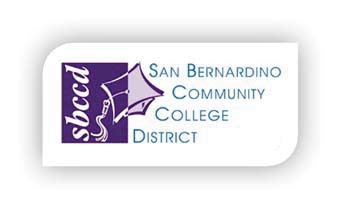 District Strategic Planning Committee Meeting MinutesDate: October 23, 2015Time: 11:00 AM – 12:30 PMLocation: PDC-104District Strategic Planning Committee Meeting MinutesDate: October 23, 2015Time: 11:00 AM – 12:30 PMLocation: PDC-104District Strategic Planning Committee Meeting MinutesDate: October 23, 2015Time: 11:00 AM – 12:30 PMLocation: PDC-104District Strategic Planning Committee Meeting MinutesDate: October 23, 2015Time: 11:00 AM – 12:30 PMLocation: PDC-104District Strategic Planning Committee Meeting MinutesDate: October 23, 2015Time: 11:00 AM – 12:30 PMLocation: PDC-104District Strategic Planning Committee Meeting MinutesDate: October 23, 2015Time: 11:00 AM – 12:30 PMLocation: PDC-104District Strategic Planning Committee Meeting MinutesDate: October 23, 2015Time: 11:00 AM – 12:30 PMLocation: PDC-104Committee MembersPPPPDenise Allen HoytCarol JonesGinger SutphinLaura GowenDonna HoffmannYNNNYBarbara NicholsKeith WurtzAlfredo CruzDean PapasPavel BratulinBarbara NicholsKeith WurtzAlfredo CruzDean PapasPavel BratulinBarbara NicholsKeith WurtzAlfredo CruzDean PapasPavel BratulinYYYYNBruce BaronJames Smith          Glen KuckMatthew IsaacRania HamdyBruce BaronJames Smith          Glen KuckMatthew IsaacRania HamdyNYNYYJose TorresLisa NormanCheryl MarshallGloria FisherGia SosaYYNNYVisitors:  Rebeccah Warren-Marlatt, Michael Strong, Scott Stark, Bryan Reece, Fath-Allah Oudghiri, Ricky Shabazz, Thomas Robles, Bobby Khushal, Shaun Blaylock, Ken Salyer, Sheryl SterryVisitors:  Rebeccah Warren-Marlatt, Michael Strong, Scott Stark, Bryan Reece, Fath-Allah Oudghiri, Ricky Shabazz, Thomas Robles, Bobby Khushal, Shaun Blaylock, Ken Salyer, Sheryl SterryVisitors:  Rebeccah Warren-Marlatt, Michael Strong, Scott Stark, Bryan Reece, Fath-Allah Oudghiri, Ricky Shabazz, Thomas Robles, Bobby Khushal, Shaun Blaylock, Ken Salyer, Sheryl SterryVisitors:  Rebeccah Warren-Marlatt, Michael Strong, Scott Stark, Bryan Reece, Fath-Allah Oudghiri, Ricky Shabazz, Thomas Robles, Bobby Khushal, Shaun Blaylock, Ken Salyer, Sheryl SterryVisitors:  Rebeccah Warren-Marlatt, Michael Strong, Scott Stark, Bryan Reece, Fath-Allah Oudghiri, Ricky Shabazz, Thomas Robles, Bobby Khushal, Shaun Blaylock, Ken Salyer, Sheryl SterryVisitors:  Rebeccah Warren-Marlatt, Michael Strong, Scott Stark, Bryan Reece, Fath-Allah Oudghiri, Ricky Shabazz, Thomas Robles, Bobby Khushal, Shaun Blaylock, Ken Salyer, Sheryl SterryVisitors:  Rebeccah Warren-Marlatt, Michael Strong, Scott Stark, Bryan Reece, Fath-Allah Oudghiri, Ricky Shabazz, Thomas Robles, Bobby Khushal, Shaun Blaylock, Ken Salyer, Sheryl SterryVisitors:  Rebeccah Warren-Marlatt, Michael Strong, Scott Stark, Bryan Reece, Fath-Allah Oudghiri, Ricky Shabazz, Thomas Robles, Bobby Khushal, Shaun Blaylock, Ken Salyer, Sheryl SterryVisitors:  Rebeccah Warren-Marlatt, Michael Strong, Scott Stark, Bryan Reece, Fath-Allah Oudghiri, Ricky Shabazz, Thomas Robles, Bobby Khushal, Shaun Blaylock, Ken Salyer, Sheryl SterryVisitors:  Rebeccah Warren-Marlatt, Michael Strong, Scott Stark, Bryan Reece, Fath-Allah Oudghiri, Ricky Shabazz, Thomas Robles, Bobby Khushal, Shaun Blaylock, Ken Salyer, Sheryl SterryVisitors:  Rebeccah Warren-Marlatt, Michael Strong, Scott Stark, Bryan Reece, Fath-Allah Oudghiri, Ricky Shabazz, Thomas Robles, Bobby Khushal, Shaun Blaylock, Ken Salyer, Sheryl SterryCommittee ChargeDevelop a District Strategic Plan that meets the following requirements: Aligns with the colleges’ educational plans and serves as a guide for planning at the college level, supports the colleges’ educational/strategic plans, incorporates the Board Imperatives, provides for sufficient input from major constituency groups, and balances strategic scope with measurable objectives/outcomes.Committee ChargeDevelop a District Strategic Plan that meets the following requirements: Aligns with the colleges’ educational plans and serves as a guide for planning at the college level, supports the colleges’ educational/strategic plans, incorporates the Board Imperatives, provides for sufficient input from major constituency groups, and balances strategic scope with measurable objectives/outcomes.Committee ChargeDevelop a District Strategic Plan that meets the following requirements: Aligns with the colleges’ educational plans and serves as a guide for planning at the college level, supports the colleges’ educational/strategic plans, incorporates the Board Imperatives, provides for sufficient input from major constituency groups, and balances strategic scope with measurable objectives/outcomes.Committee ChargeDevelop a District Strategic Plan that meets the following requirements: Aligns with the colleges’ educational plans and serves as a guide for planning at the college level, supports the colleges’ educational/strategic plans, incorporates the Board Imperatives, provides for sufficient input from major constituency groups, and balances strategic scope with measurable objectives/outcomes.Committee ChargeDevelop a District Strategic Plan that meets the following requirements: Aligns with the colleges’ educational plans and serves as a guide for planning at the college level, supports the colleges’ educational/strategic plans, incorporates the Board Imperatives, provides for sufficient input from major constituency groups, and balances strategic scope with measurable objectives/outcomes.Committee ChargeDevelop a District Strategic Plan that meets the following requirements: Aligns with the colleges’ educational plans and serves as a guide for planning at the college level, supports the colleges’ educational/strategic plans, incorporates the Board Imperatives, provides for sufficient input from major constituency groups, and balances strategic scope with measurable objectives/outcomes.Committee ChargeDevelop a District Strategic Plan that meets the following requirements: Aligns with the colleges’ educational plans and serves as a guide for planning at the college level, supports the colleges’ educational/strategic plans, incorporates the Board Imperatives, provides for sufficient input from major constituency groups, and balances strategic scope with measurable objectives/outcomes.Committee ChargeDevelop a District Strategic Plan that meets the following requirements: Aligns with the colleges’ educational plans and serves as a guide for planning at the college level, supports the colleges’ educational/strategic plans, incorporates the Board Imperatives, provides for sufficient input from major constituency groups, and balances strategic scope with measurable objectives/outcomes.Committee ChargeDevelop a District Strategic Plan that meets the following requirements: Aligns with the colleges’ educational plans and serves as a guide for planning at the college level, supports the colleges’ educational/strategic plans, incorporates the Board Imperatives, provides for sufficient input from major constituency groups, and balances strategic scope with measurable objectives/outcomes.Committee ChargeDevelop a District Strategic Plan that meets the following requirements: Aligns with the colleges’ educational plans and serves as a guide for planning at the college level, supports the colleges’ educational/strategic plans, incorporates the Board Imperatives, provides for sufficient input from major constituency groups, and balances strategic scope with measurable objectives/outcomes.Committee ChargeDevelop a District Strategic Plan that meets the following requirements: Aligns with the colleges’ educational plans and serves as a guide for planning at the college level, supports the colleges’ educational/strategic plans, incorporates the Board Imperatives, provides for sufficient input from major constituency groups, and balances strategic scope with measurable objectives/outcomes.TOPICTOPICTOPICDISUCUSSIONDISUCUSSIONDISUCUSSIONDISUCUSSIONFURTHER ACTIONFURTHER ACTIONFURTHER ACTIONFURTHER ACTIONReview the minutes from October 9, 2015 (5 minutes)Review the minutes from October 9, 2015 (5 minutes)Review the minutes from October 9, 2015 (5 minutes)Minutes will reviewed at the next meeting as only three members from last meeting were in attendance.Minutes will reviewed at the next meeting as only three members from last meeting were in attendance.Minutes will reviewed at the next meeting as only three members from last meeting were in attendance.Minutes will reviewed at the next meeting as only three members from last meeting were in attendance.Review minutes from the October 9, 2015 meeting at the November 6, 2015 meeting.Review minutes from the October 9, 2015 meeting at the November 6, 2015 meeting.Review minutes from the October 9, 2015 meeting at the November 6, 2015 meeting.Review minutes from the October 9, 2015 meeting at the November 6, 2015 meeting.Introductions (5 minutes)Introductions (5 minutes)Introductions (5 minutes)All in attendance introduced themselves, were they worked and their position. All in attendance introduced themselves, were they worked and their position. All in attendance introduced themselves, were they worked and their position. All in attendance introduced themselves, were they worked and their position. Review the IEPI training on integrated planning, February 26, 2016 at College of the Canyons (14 People) (5 minutes)Review the IEPI training on integrated planning, February 26, 2016 at College of the Canyons (14 People) (5 minutes)Review the IEPI training on integrated planning, February 26, 2016 at College of the Canyons (14 People) (5 minutes)Keith reviewed the opportunity for IEPI training. He asked the members of the committee to review the link and let him know if they are interested in attending.  Keith feels it is very beneficial training. Keith reviewed the opportunity for IEPI training. He asked the members of the committee to review the link and let him know if they are interested in attending.  Keith feels it is very beneficial training. Keith reviewed the opportunity for IEPI training. He asked the members of the committee to review the link and let him know if they are interested in attending.  Keith feels it is very beneficial training. Keith reviewed the opportunity for IEPI training. He asked the members of the committee to review the link and let him know if they are interested in attending.  Keith feels it is very beneficial training. Committee members who are interested in attending the training will let Keith know at the November 6, 2015 meeting. Committee members who are interested in attending the training will let Keith know at the November 6, 2015 meeting. Committee members who are interested in attending the training will let Keith know at the November 6, 2015 meeting. Committee members who are interested in attending the training will let Keith know at the November 6, 2015 meeting. Review the Board Item Planning Alignment Summary (5 minutes)Review the Board Item Planning Alignment Summary (5 minutes)Review the Board Item Planning Alignment Summary (5 minutes)Keith asked the committee to review the update to the Status of District Strategic Planning before it is sent to be posted to the website.  Committee members accepted the update.Keith asked the committee to review the update to the Status of District Strategic Planning before it is sent to be posted to the website.  Committee members accepted the update.Keith asked the committee to review the update to the Status of District Strategic Planning before it is sent to be posted to the website.  Committee members accepted the update.Keith asked the committee to review the update to the Status of District Strategic Planning before it is sent to be posted to the website.  Committee members accepted the update.HMC Architects and ALMA Strategies Consultants will review process for developing plans – Please see consultants agenda (60 minutes)HMC Architects and ALMA Strategies Consultants will review process for developing plans – Please see consultants agenda (60 minutes)HMC Architects and ALMA Strategies Consultants will review process for developing plans – Please see consultants agenda (60 minutes)Mike Strong gave a brief overview of the need for HMC Architect and ALMA services and how they were chosen to assist with the master plan.  Shaun Blaylock, for ALMA Strategies, gave brief overview of their company and the goals of the process. Shaun reviewed the Educational Master plan. As the Educational/Facilities Master Planning Committee core contact people were identified discussion followed on who should be added to the group. After much discussion, it was decided that anything Programmatic will be sent to the large group.  If it is Facultative it will be set to the original core group. Sheryl Sterry from HMC reviewed the Scope of Work and the steps involved.  The proposed completion of the major portion of the plan is scheduled to May of 2016.Mike Strong gave a brief overview of the need for HMC Architect and ALMA services and how they were chosen to assist with the master plan.  Shaun Blaylock, for ALMA Strategies, gave brief overview of their company and the goals of the process. Shaun reviewed the Educational Master plan. As the Educational/Facilities Master Planning Committee core contact people were identified discussion followed on who should be added to the group. After much discussion, it was decided that anything Programmatic will be sent to the large group.  If it is Facultative it will be set to the original core group. Sheryl Sterry from HMC reviewed the Scope of Work and the steps involved.  The proposed completion of the major portion of the plan is scheduled to May of 2016.Mike Strong gave a brief overview of the need for HMC Architect and ALMA services and how they were chosen to assist with the master plan.  Shaun Blaylock, for ALMA Strategies, gave brief overview of their company and the goals of the process. Shaun reviewed the Educational Master plan. As the Educational/Facilities Master Planning Committee core contact people were identified discussion followed on who should be added to the group. After much discussion, it was decided that anything Programmatic will be sent to the large group.  If it is Facultative it will be set to the original core group. Sheryl Sterry from HMC reviewed the Scope of Work and the steps involved.  The proposed completion of the major portion of the plan is scheduled to May of 2016.Mike Strong gave a brief overview of the need for HMC Architect and ALMA services and how they were chosen to assist with the master plan.  Shaun Blaylock, for ALMA Strategies, gave brief overview of their company and the goals of the process. Shaun reviewed the Educational Master plan. As the Educational/Facilities Master Planning Committee core contact people were identified discussion followed on who should be added to the group. After much discussion, it was decided that anything Programmatic will be sent to the large group.  If it is Facultative it will be set to the original core group. Sheryl Sterry from HMC reviewed the Scope of Work and the steps involved.  The proposed completion of the major portion of the plan is scheduled to May of 2016.Denise Allen requested that CTA be added to the meeting invites when the Master plan is going to be discussed. Keith will add the CTA to the mailing list for the DSPC meetings. The following will be added to the Programmatic group for communication distribution.  In addition to Bruce Baron, Glen Kuck, Fath-Allah Oudghiri, Jose Torres, Keith Wurtz, Scott Stark and Michael Strong, all of the VP’s from both colleges, Academic Senate Presidents, Student Trustee’s, KVCR, ETC, Police and Classified representatives from both colleges will be added.Denise Allen requested that Alma and HMC do a presentation at the Academic Senate.  Shaun Blaylock requests that the presentation be coordinated through the presidents of each college. Denise Allen requested that CTA be added to the meeting invites when the Master plan is going to be discussed. Keith will add the CTA to the mailing list for the DSPC meetings. The following will be added to the Programmatic group for communication distribution.  In addition to Bruce Baron, Glen Kuck, Fath-Allah Oudghiri, Jose Torres, Keith Wurtz, Scott Stark and Michael Strong, all of the VP’s from both colleges, Academic Senate Presidents, Student Trustee’s, KVCR, ETC, Police and Classified representatives from both colleges will be added.Denise Allen requested that Alma and HMC do a presentation at the Academic Senate.  Shaun Blaylock requests that the presentation be coordinated through the presidents of each college. Denise Allen requested that CTA be added to the meeting invites when the Master plan is going to be discussed. Keith will add the CTA to the mailing list for the DSPC meetings. The following will be added to the Programmatic group for communication distribution.  In addition to Bruce Baron, Glen Kuck, Fath-Allah Oudghiri, Jose Torres, Keith Wurtz, Scott Stark and Michael Strong, all of the VP’s from both colleges, Academic Senate Presidents, Student Trustee’s, KVCR, ETC, Police and Classified representatives from both colleges will be added.Denise Allen requested that Alma and HMC do a presentation at the Academic Senate.  Shaun Blaylock requests that the presentation be coordinated through the presidents of each college. Denise Allen requested that CTA be added to the meeting invites when the Master plan is going to be discussed. Keith will add the CTA to the mailing list for the DSPC meetings. The following will be added to the Programmatic group for communication distribution.  In addition to Bruce Baron, Glen Kuck, Fath-Allah Oudghiri, Jose Torres, Keith Wurtz, Scott Stark and Michael Strong, all of the VP’s from both colleges, Academic Senate Presidents, Student Trustee’s, KVCR, ETC, Police and Classified representatives from both colleges will be added.Denise Allen requested that Alma and HMC do a presentation at the Academic Senate.  Shaun Blaylock requests that the presentation be coordinated through the presidents of each college. Review the list of deliverables from Alma Strategies Planning Consultants (15 minutes): 1 Valley EMP, 1 Crafton EMP, 1 District Alignment Plan for EDCT, TESS, KVCR, and Staffing Plan, 1 Valley FMP, 1 Crafton FMP, 1 District FMP, and 1 Space Utilization Analysis (10 minutes)Review the list of deliverables from Alma Strategies Planning Consultants (15 minutes): 1 Valley EMP, 1 Crafton EMP, 1 District Alignment Plan for EDCT, TESS, KVCR, and Staffing Plan, 1 Valley FMP, 1 Crafton FMP, 1 District FMP, and 1 Space Utilization Analysis (10 minutes)Review the list of deliverables from Alma Strategies Planning Consultants (15 minutes): 1 Valley EMP, 1 Crafton EMP, 1 District Alignment Plan for EDCT, TESS, KVCR, and Staffing Plan, 1 Valley FMP, 1 Crafton FMP, 1 District FMP, and 1 Space Utilization Analysis (10 minutes)Shaun Blaylock reviewed the next steps.  First is meeting schedule. HMC would like to incorporate the presentations into the Council meetings.  Keith recommends coordination with the College Presidents for attendance at the Council meetings.    Discussion followed regarding current meeting dates and times for both Colleges and District offices.  Shaun Blaylock reviewed the next steps.  First is meeting schedule. HMC would like to incorporate the presentations into the Council meetings.  Keith recommends coordination with the College Presidents for attendance at the Council meetings.    Discussion followed regarding current meeting dates and times for both Colleges and District offices.  Shaun Blaylock reviewed the next steps.  First is meeting schedule. HMC would like to incorporate the presentations into the Council meetings.  Keith recommends coordination with the College Presidents for attendance at the Council meetings.    Discussion followed regarding current meeting dates and times for both Colleges and District offices.  Shaun Blaylock reviewed the next steps.  First is meeting schedule. HMC would like to incorporate the presentations into the Council meetings.  Keith recommends coordination with the College Presidents for attendance at the Council meetings.    Discussion followed regarding current meeting dates and times for both Colleges and District offices.  Keith will work with all applicable committees to schedule presentations. Keith will work with all applicable committees to schedule presentations. Keith will work with all applicable committees to schedule presentations. Keith will work with all applicable committees to schedule presentations. Other Items (5 minutes)Other Items (5 minutes)Other Items (5 minutes)No other items were discussed No other items were discussed No other items were discussed No other items were discussed Mission StatementWe transform lives through the education of our students for the benefit of our diverse communities.Vision StatementSBCCD will be most known for student success. Our educational programs and services will be highly sought after. Our students will be the most preferred by four-year institutions and employers. Our students will have the highest graduation rates at four-year institutions. Our students will have the highest employment rates in our communities. Our district will be the gateway to pathways and opportunities for a brighter future. Our students and alumni will make a significant contribution to the socioeconomic prosperity of our communities. Our employees will want to be here, love working here, and go above and beyond for student success.SBCCD ValuesService, Integrity, Collaboration, Innovation, and QualityMission StatementWe transform lives through the education of our students for the benefit of our diverse communities.Vision StatementSBCCD will be most known for student success. Our educational programs and services will be highly sought after. Our students will be the most preferred by four-year institutions and employers. Our students will have the highest graduation rates at four-year institutions. Our students will have the highest employment rates in our communities. Our district will be the gateway to pathways and opportunities for a brighter future. Our students and alumni will make a significant contribution to the socioeconomic prosperity of our communities. Our employees will want to be here, love working here, and go above and beyond for student success.SBCCD ValuesService, Integrity, Collaboration, Innovation, and QualityMission StatementWe transform lives through the education of our students for the benefit of our diverse communities.Vision StatementSBCCD will be most known for student success. Our educational programs and services will be highly sought after. Our students will be the most preferred by four-year institutions and employers. Our students will have the highest graduation rates at four-year institutions. Our students will have the highest employment rates in our communities. Our district will be the gateway to pathways and opportunities for a brighter future. Our students and alumni will make a significant contribution to the socioeconomic prosperity of our communities. Our employees will want to be here, love working here, and go above and beyond for student success.SBCCD ValuesService, Integrity, Collaboration, Innovation, and QualityMission StatementWe transform lives through the education of our students for the benefit of our diverse communities.Vision StatementSBCCD will be most known for student success. Our educational programs and services will be highly sought after. Our students will be the most preferred by four-year institutions and employers. Our students will have the highest graduation rates at four-year institutions. Our students will have the highest employment rates in our communities. Our district will be the gateway to pathways and opportunities for a brighter future. Our students and alumni will make a significant contribution to the socioeconomic prosperity of our communities. Our employees will want to be here, love working here, and go above and beyond for student success.SBCCD ValuesService, Integrity, Collaboration, Innovation, and QualityMission StatementWe transform lives through the education of our students for the benefit of our diverse communities.Vision StatementSBCCD will be most known for student success. Our educational programs and services will be highly sought after. Our students will be the most preferred by four-year institutions and employers. Our students will have the highest graduation rates at four-year institutions. Our students will have the highest employment rates in our communities. Our district will be the gateway to pathways and opportunities for a brighter future. Our students and alumni will make a significant contribution to the socioeconomic prosperity of our communities. Our employees will want to be here, love working here, and go above and beyond for student success.SBCCD ValuesService, Integrity, Collaboration, Innovation, and QualityMission StatementWe transform lives through the education of our students for the benefit of our diverse communities.Vision StatementSBCCD will be most known for student success. Our educational programs and services will be highly sought after. Our students will be the most preferred by four-year institutions and employers. Our students will have the highest graduation rates at four-year institutions. Our students will have the highest employment rates in our communities. Our district will be the gateway to pathways and opportunities for a brighter future. Our students and alumni will make a significant contribution to the socioeconomic prosperity of our communities. Our employees will want to be here, love working here, and go above and beyond for student success.SBCCD ValuesService, Integrity, Collaboration, Innovation, and QualityMission StatementWe transform lives through the education of our students for the benefit of our diverse communities.Vision StatementSBCCD will be most known for student success. Our educational programs and services will be highly sought after. Our students will be the most preferred by four-year institutions and employers. Our students will have the highest graduation rates at four-year institutions. Our students will have the highest employment rates in our communities. Our district will be the gateway to pathways and opportunities for a brighter future. Our students and alumni will make a significant contribution to the socioeconomic prosperity of our communities. Our employees will want to be here, love working here, and go above and beyond for student success.SBCCD ValuesService, Integrity, Collaboration, Innovation, and QualityMission StatementWe transform lives through the education of our students for the benefit of our diverse communities.Vision StatementSBCCD will be most known for student success. Our educational programs and services will be highly sought after. Our students will be the most preferred by four-year institutions and employers. Our students will have the highest graduation rates at four-year institutions. Our students will have the highest employment rates in our communities. Our district will be the gateway to pathways and opportunities for a brighter future. Our students and alumni will make a significant contribution to the socioeconomic prosperity of our communities. Our employees will want to be here, love working here, and go above and beyond for student success.SBCCD ValuesService, Integrity, Collaboration, Innovation, and QualityMission StatementWe transform lives through the education of our students for the benefit of our diverse communities.Vision StatementSBCCD will be most known for student success. Our educational programs and services will be highly sought after. Our students will be the most preferred by four-year institutions and employers. Our students will have the highest graduation rates at four-year institutions. Our students will have the highest employment rates in our communities. Our district will be the gateway to pathways and opportunities for a brighter future. Our students and alumni will make a significant contribution to the socioeconomic prosperity of our communities. Our employees will want to be here, love working here, and go above and beyond for student success.SBCCD ValuesService, Integrity, Collaboration, Innovation, and QualityMission StatementWe transform lives through the education of our students for the benefit of our diverse communities.Vision StatementSBCCD will be most known for student success. Our educational programs and services will be highly sought after. Our students will be the most preferred by four-year institutions and employers. Our students will have the highest graduation rates at four-year institutions. Our students will have the highest employment rates in our communities. Our district will be the gateway to pathways and opportunities for a brighter future. Our students and alumni will make a significant contribution to the socioeconomic prosperity of our communities. Our employees will want to be here, love working here, and go above and beyond for student success.SBCCD ValuesService, Integrity, Collaboration, Innovation, and QualityMission StatementWe transform lives through the education of our students for the benefit of our diverse communities.Vision StatementSBCCD will be most known for student success. Our educational programs and services will be highly sought after. Our students will be the most preferred by four-year institutions and employers. Our students will have the highest graduation rates at four-year institutions. Our students will have the highest employment rates in our communities. Our district will be the gateway to pathways and opportunities for a brighter future. Our students and alumni will make a significant contribution to the socioeconomic prosperity of our communities. Our employees will want to be here, love working here, and go above and beyond for student success.SBCCD ValuesService, Integrity, Collaboration, Innovation, and Quality